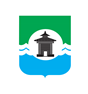 28.02.2024 года № 526РОССИЙСКАЯ ФЕДЕРАЦИЯИРКУТСКАЯ ОБЛАСТЬДУМА БРАТСКОГО РАЙОНАРЕШЕНИЕО поощрении Благодарственным письмом Думы Братского районаРассмотрев в соответствии с Положением о Благодарственном письме Думы Братского района, утвержденным решением Думы Братского района от 24.02.2021 года № 156, ходатайство депутата Думы Братского района VII созыва Скоба Александра Валентиновича от 22.01.2024 года исх. № 1, ходатайство председателя Думы Братского района Коротченко Светланы Викторовны от 13.02.2024 года исх. № 13 о поощрении Благодарственным письмом Думы Братского района, руководствуясь статьями 30, 46 Устава муниципального образования «Братский район», Дума Братского районаРЕШИЛА:1. За активную жизненную позицию, вклад в развитие местного самоуправления Братского района и в связи с 30-летним юбилеем Думы Братского района поощрить Благодарственным письмом Думы Братского района:- Моняхина Дмитрия Андреевича – депутата Думы Братского района VII созыва;- Рябцеву Елену Дмитриевну – депутата Думы Братского района VII созыва;- Половьян Николая Федоровича депутата Думы Братского района VII созыва;2. За многолетний добросовестный труд, высокий профессионализм и в связи с 30-летним юбилеем Думы Братского района поощрить Благодарственным письмом Думы Братского района:- Шимохину Марию Александровну – аналитика первой категории аппарата Думы муниципального образования «Братский район»;- Костылева Ивана Викторовича – водителя аппарата Думы муниципального образования «Братский район».3. За активную жизненную позицию, достижения в организации благотворительной и попечительской деятельности в Братском районе поощрить Благодарственным письмом Думы Братского района:- Абалтусова Андрея Евгеньевича – технического директора ИП Абалтусова С.С.4. Настоящее решение подлежит опубликованию в газете «Братский район» и размещению на официальном сайте муниципального образования «Братский район» - www.bratsk.raion.ru.5. Контроль за выполнением настоящего решения возложить на постоянную депутатскую комиссию по регламенту, мандатам и депутатской этике Думы Братского района.Председатель Думы Братского района                                                                        С.В. Коротченко 